2017「牧者信託」计划 讲道台讲话[早晨/午安] ，我很高兴有机会跟大家谈谈关於「牧者信託」的年度捐献计划。「牧者信託」的职责，是为那些坚定不移地关心我们的人，那就是我们的退休司铎，提供安慰和照顾。正值庆祝总教区175週年之际, 我们向一直为「我们信仰的基石」作工具的神父们致敬。这些人都无私地服务我们的信仰大家庭，担当堂区主任、导师和朋友。相信在这里的每个人，都有一番记忆，都曾遇上一位天主教神父留下给他们长久和感人的印象。这些神父，无论是在欢乐的时候，在主持婚礼，又或是帮助夫妇回应家庭生活的召叫，都与我们在一起。通过圣洗圣事，神父迎接我们的孩子进入我们的信仰。在迷惘或悲伤的时侯，神父也在我们身边，为家中病人傅油，给我们安慰和力量。他们的一生，都流露著基督对我们及教会的爱。神父藉著祷告，圣事及其他教区生活，支援我们的社群。最重要的是，在每一次弥撒的圣体圣事，神父让我们领受到耶稣。现在，他们退休後，神父需要我们的支持。让我们合力，确保我们的神父能安享合理、有尊严的退休生活。我们有机会照顾那些一直照顾我们的人。为了支持我们的退休神父，以示感谢和关怀，整个教区的教友每年都资助「牧者信託」。我希望你们都能够参与今天的募捐计划。有关各种「牧者信託」捐助方式的资料，请参阅「牧者通讯」。最後，我鼓励你们反思一下曾强化你们基督信仰的退休神父。多谢大家。主佑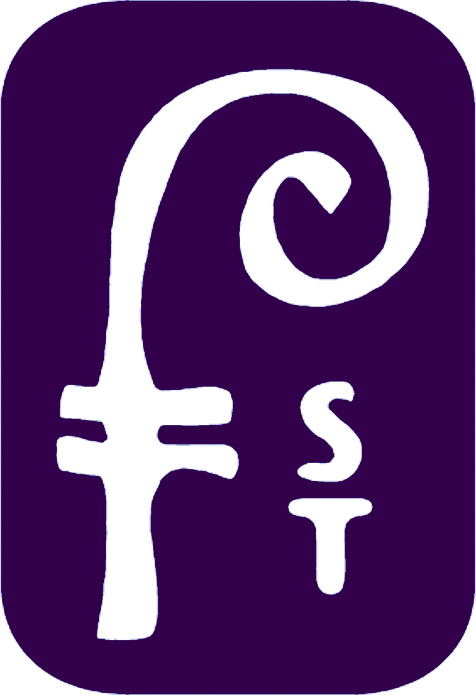 